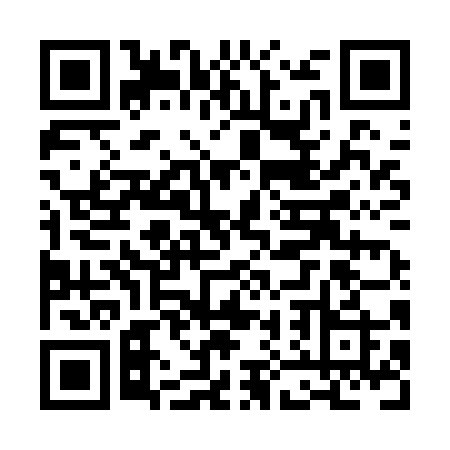 Ramadan times for Grande-Presqu'ile, Quebec, CanadaMon 11 Mar 2024 - Wed 10 Apr 2024High Latitude Method: Angle Based RulePrayer Calculation Method: Islamic Society of North AmericaAsar Calculation Method: HanafiPrayer times provided by https://www.salahtimes.comDateDayFajrSuhurSunriseDhuhrAsrIftarMaghribIsha11Mon5:585:587:191:105:127:017:018:2312Tue5:565:567:171:105:137:037:038:2413Wed5:545:547:161:095:147:047:048:2614Thu5:525:527:141:095:157:067:068:2715Fri5:505:507:121:095:167:077:078:2816Sat5:485:487:101:095:177:087:088:3017Sun5:465:467:081:085:187:097:098:3118Mon5:445:447:061:085:197:117:118:3319Tue5:425:427:041:085:207:127:128:3420Wed5:405:407:021:075:217:137:138:3621Thu5:385:387:001:075:237:157:158:3722Fri5:365:366:581:075:247:167:168:3923Sat5:345:346:561:075:257:177:178:4024Sun5:325:326:551:065:267:197:198:4125Mon5:305:306:531:065:267:207:208:4326Tue5:285:286:511:065:277:217:218:4427Wed5:265:266:491:055:287:237:238:4628Thu5:245:246:471:055:297:247:248:4729Fri5:215:216:451:055:307:257:258:4930Sat5:195:196:431:045:317:277:278:5031Sun5:175:176:411:045:327:287:288:521Mon5:155:156:391:045:337:297:298:542Tue5:135:136:371:045:347:307:308:553Wed5:115:116:361:035:357:327:328:574Thu5:095:096:341:035:367:337:338:585Fri5:075:076:321:035:377:347:349:006Sat5:045:046:301:025:387:367:369:017Sun5:025:026:281:025:397:377:379:038Mon5:005:006:261:025:397:387:389:059Tue4:584:586:241:025:407:407:409:0610Wed4:564:566:231:015:417:417:419:08